中國文化大學教育部高教深耕計畫計畫成果紀錄表子計畫B2-2-4「涵養中國文化落實於教學與課程」計畫：工學院B2-2-4「涵養中國文化落實於教學與課程」計畫：工學院具體作法陶瓷實作陶瓷實作主題陶瓷藝術實作技巧訓練陶瓷藝術實作技巧訓練內容（活動內容簡述/執行成效）主辦單位：化學工程與材料工程學系活動日期：111年11月4日 13:30~16:30活動地點：創客中心 陶藝教室主 講 者：許柏彥老師參與人數：  12  人（教師 1 人、學生 9 人、行政人員 1 人、校外  1人）內    容：開始準備第一次燒製，陶土需要經過兩次燒製才會變成陶瓷，一從乾胚燒至800度成為素燒胚，再燒結至1230度變成陶瓷，今天來教導大家陶瓷燒製的知識以及進窯前燒製的準備，首先要把胚體用海綿擦至順滑。然後用修胚刀把表面突起的土整理乾淨，用砂紙輕輕打磨圓潤再寫上名字就可以準備進窯及排窯了，至於作品已完成的同學除了排窯外可以練習手拉胚。執行成效：同學們學習到陶瓷製成的過程，知道陶瓷燒結的溫度，親身體驗燒窯前的準備，學習陶藝製程。主辦單位：化學工程與材料工程學系活動日期：111年11月4日 13:30~16:30活動地點：創客中心 陶藝教室主 講 者：許柏彥老師參與人數：  12  人（教師 1 人、學生 9 人、行政人員 1 人、校外  1人）內    容：開始準備第一次燒製，陶土需要經過兩次燒製才會變成陶瓷，一從乾胚燒至800度成為素燒胚，再燒結至1230度變成陶瓷，今天來教導大家陶瓷燒製的知識以及進窯前燒製的準備，首先要把胚體用海綿擦至順滑。然後用修胚刀把表面突起的土整理乾淨，用砂紙輕輕打磨圓潤再寫上名字就可以準備進窯及排窯了，至於作品已完成的同學除了排窯外可以練習手拉胚。執行成效：同學們學習到陶瓷製成的過程，知道陶瓷燒結的溫度，親身體驗燒窯前的準備，學習陶藝製程。活動照片(檔案大小以不超過2M為限) 活動照片電子檔名稱(請用英數檔名)活動照片內容說明(每張20字內)活動照片(檔案大小以不超過2M為限) 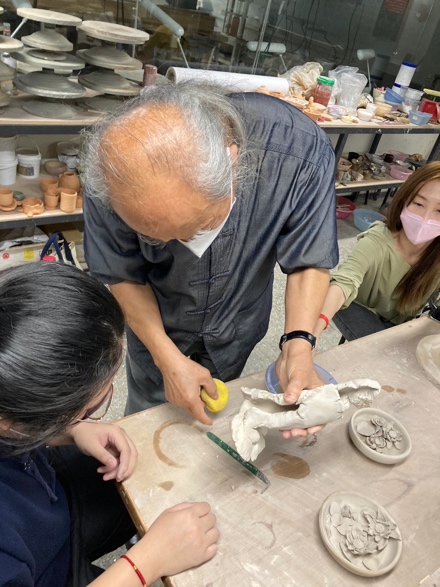 老師示範用海綿整理乾胚活動照片(檔案大小以不超過2M為限) 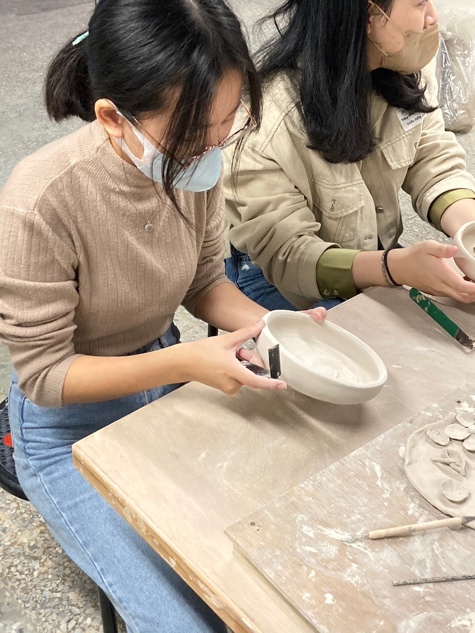 同學修胚活動照片(檔案大小以不超過2M為限) 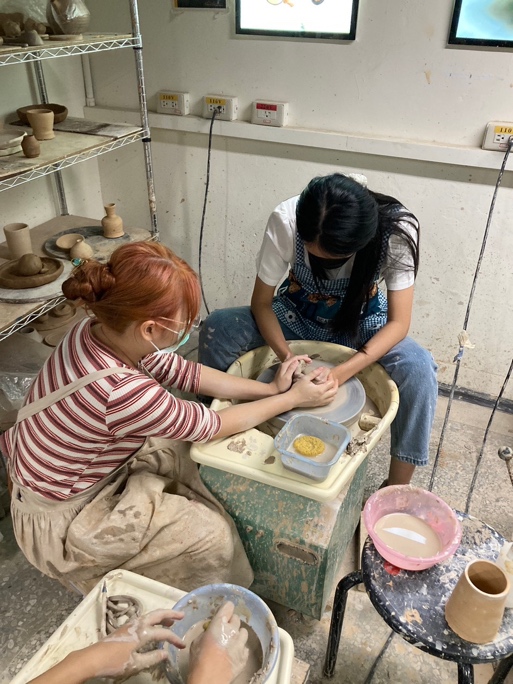 學生練習手拉胚活動照片(檔案大小以不超過2M為限) 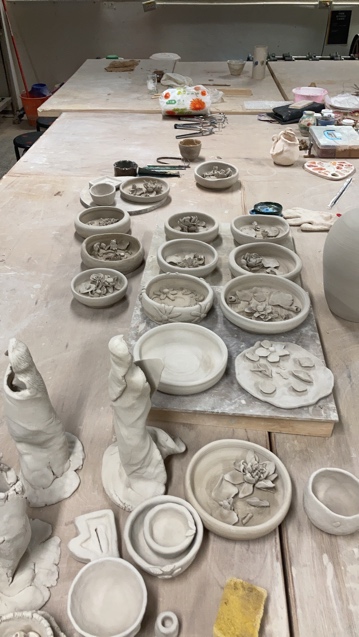 同學修好的作品準備進窯